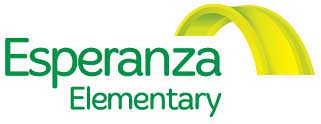 BOARD MEETING6:00 – 7:30 PM, Tuesday, May 17, 2016Esperanza School Meeting Room * 4956 W 3500 S, West Valley City, UT 84119MINUTESCall to order: Meeting began at 6:00.MEMBERS PRESENT:  Janet Christensen, Patricia Matthews, Challene Nuvan, Juan FreireMEMBERS ABSENT:  Cody Case, Debby Bauman, Marty Banks, Steve WinitzkyOTHERS PRESENT: Eulogio Alejandre (Esperanza Director & Principal), Chrystal Sanchez (School Secretary), Brian Cates (Red Apple)WELCOME & INTRODUCTIONS FINANCIAL REPORT – Brian Cates/Red AppleThe financial summary through April 30, 2016 was presented to the board.  Brian provided detail about revenue and expenditures and pointed out budget changes.Brian noted that cash balance has improved to include 50 days of cash on hand.  He mentioned an increase to 54% in Federal funds with other Title funds to be submitted to claim missing revenues.  Esperanza is in the second year of a 3-year grant from the Department of Workforce ServicesBrian shared the current formula to determine the majority of state funding based on enrollment.Esperanza needs to hire an attorney to work with the Department of Labor to become eligible to employ H1 international teachers.ACTION ITEMSReview/approve minutes from April 19, 2016 board meetingPatricia moved to approve minutes / Challene second / vote in the unanimousDISCUSSION/INFORMATION ITEMSExecutive Director’s/Principal’s ReportThere is now a bilingual parent handbook.  Mr. Alejandre recognized Chrystal Sanchez in the creation of the book.He shared a couple of videos from the school’s spring performance.Enrollment is currently at 522 and the retention rate is at 92%.He shared the following information about school assessment data: 3rd grade went up 22% on the DIBELS math from beginning to the end of the year.  5th grade increased by 15%.  The school increased overall even though that was not the trend for every grade.  There were also increases on the IDEL in the younger grades.Mr. Alejandre received news about a $70,000 Early Intervention Grant that was awarded to the school.Mr. Alejandre shared positive comments from a parent thanking the school.The State Charter Board wishes to have the telephone numbers and the emails of the board members to contact them directly and send important charter school information.  Esperanza wishes to set up school email accounts for the board members as well.Esperanza is considering joining a charter organization that charges per student to offer its services.PTO report Chocolate sales wrapping up and is producing around $10,000 in profit.PTO is in charge of Field Day next week on May 25thThey had a very successful Teacher-Appreciation Week.  ADJOURN at 7:20ANNOUNCEMENTS:Next parent meeting – TBANext board meeting – June 21, 2016 * 6:00-7:30pm, Esperanza Elementary School